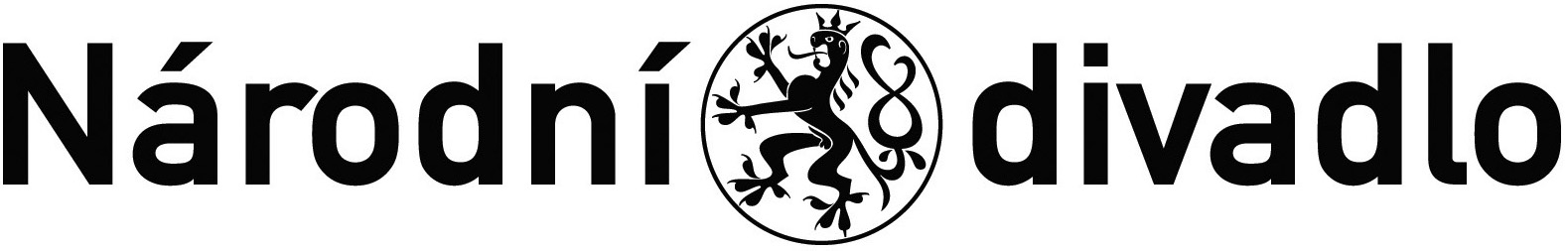 Č. j. : ND/5451/302102/2022							ID: 18917Pronajímatel:WD LUXse sídlem: Kamýcká 235, 160 00, Praha 6IČ: 24848026DIČ: CZ24848026Zastoupená: Františkem Dámcem		aNájemce: Národní divadlo	            	 Ostrovní 1, 112 30 Praha 1IČ: 00023337DIČ: CZ00023337Zastoupené: Mgr. Evou Semerákovou, správní ředitelkou činohry ND	uzavírají dnešního dne tutoN á j e m n í   s m l o u v u o movité věci podle § 2201 a násl. občanského zákoníku					I. Předmět smlouvy	Předmětem této smlouvy je pronájem osvětlovací techniky pro hostující soubor Angélica Liddell: Liebestod v rámci festivalu Pražské křižovatky 2022 na Nové scéně Národního divadla (dále jen předmět nájmu), kterou pronajímatel přenechává dočasně za úplatu nájemci, aby jej po dobu nájmu obvyklým způsobem užíval. Doba nájmu je stanovena na termín 6. – 10. 6. 2022 (instalace, zkoušky, představení)). Nedílnou součástí předmětu smlouvy je i doprava techniky, její montáž a obsluha a následná demontáž a odvoz. II. Práva a povinnosti smluvních stranPronajímatel prohlašuje, že jeho příslušnost hospodařit s majetkem uvedeným v čl. I této smlouvy je založena tím, že tento movitý majetek byl zakoupen pronajímatelem. Pronajímatel dočasně nepotřebuje pronajaté věci k plnění svých úkolů.Nájemce potvrzuje, že mu pronajímatel předvedl, že předmět nájmu je funkční. Nájemce je oprávněn užívat věc pouze způsobem stanoveným ve smlouvě.Nájemce není oprávněn dát pronajatou věc dále do podnájmu ani jiným způsobem umožnit třetí osobě, aby předmět nájmu užívala.Nájemce je povinen pečovat o to, aby na věci nevznikla škoda, aby nedošlo ke ztrátě předmětu nájmu, odcizení apod. Nájemce je povinen neprodleně o těchto skutečnostech pronajímatele uvědomit, a to i před uplynutím sjednané doby nájmu.Nájemce je povinen v případě ztráty či zničení předmětu nájmu (nebo i části předmětu nájmu) či jeho nevrácení z jiných důvodů ve stanovené době dle této smlouvy zaplatit pronajímateli náhradu škody, která mu tímto vznikla. O výši škody bude nájemce písemně vyrozuměn. Tuto náhradu škody je nájemce povinen uhradit na základě faktury vystavené pronajímatelem ve lhůtě na faktuře stanovené.Smluvní strany se dohodly, že Nájemce ani Pronajímatel nejsou oprávněni vypovědět nebo jinak ukončit tuto Nájemní smlouvu pouze z důvodu, že se změní okolnosti, z nichž Smluvní strany při uzavření této Nájemní smlouvy zřejmě vycházely do té míry, že po Nájemci nelze rozumně požadovat, aby v nájmu pokračoval. Smluvní strany se dohodly, že ustanovení § 2314 zákona č. 89/2012 Sb., nový občanský zákoník se neuplatní.Smluvní strany tímto vylučují pro použití § 1740 odst. 3 občanského zákoníku, který stanoví, že smlouva je uzavřena i tehdy, kdy nedojde k úplné shodě projevů vůle smluvních stran. 	Smluvní strany se dohodly, že na smluvní vztah uzavřený mezi nimi na základě této Nájemní smlouvy se neuplatní ustanovení § 1765, §  § 2230 o užívání předmětu nájmu i po uplynutí nájemní doby zákona č. 89/2012, Sb., občanský zákoník, v platném znění.III. Nájemné1.	Nájemné činí 53 788,43 Kč bez DPH za celou dobu nájmu. Pronajímatel je plátcem DPH, tudíž výsledná cena je 65 084 Kč a toto je cena konečná. 2.	Nájemce uhradí tuto částku na  základě faktury – daňového dokladu vystavené a zaslané pronajímatelem nájemci.IV. Doba nájmuNájemní smlouva je sjednána na dobu určitou, a to 6. – 10. 6. 2022. V době uzavření této smlouvy je předmět smlouvy ve stavu: dodáno. Odpovědná osoba: Klára Golay, produkční festival Pražské křižovatky.Tuto smlouvu je možno vypovědět v případě, že druhá smluvní strana porušuje hrubým způsobem smluvní povinnosti, zejména v případě, že nájemce je v prodlení se zaplacením nájemného. Výpověď je účinná dnem jejího doručení druhé smluvní straně. Nájem může být ukončen na základě dohody smluvních stran.V den skončení doby nájmu je nájemce povinen vrátit pronajaté věci ve stavu v jakém je převzal s přihlédnutím k běžnému opotřebení. V. Závěrečná ustanoveníOdpovědnost za nesplnění některého bodu této smlouvy a případný vznik a náhrada škody se řídí obecně závaznými předpisy platnými v době porušení povinností.  Tato smlouva je vyhotovena ve dvou stejnopisech, z nichž každá smluvní strana obdrží jeden originál. Tato smlouva nabývá platnosti a účinnosti dnem jejího podpisu oběma smluvními stranami. Veškeré změny a dodatky k této smlouvě mohou být sjednány pouze po vzájemné dohodě a to jen písemnou formou. Práva a povinnosti vyplývající z této smlouvy se řídí občanským zákoníkem č. 89/2012 Sb. v platném změní, není-li v této smlouvě stanoveno jinak.  Tato smlouva nabývá platnosti dnem jejího podpisu oběma smluvními stranami a účinnosti dnem jejího uveřejnění v registru smluv dle zákona č. 340/2015 Sb.  V Praze dne 	 V Praze dne ………………………………….
František Dámec………………………………..Eva SemerákováNárodní divadlo